          《在线课堂》学习单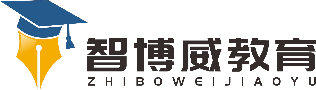 班级：                姓名：                 单元数学1年级下册第4单元课题3.数的读写温故知新1、填空。(1)1个十和5个一合起来是(　　)。　　　(2)37里面有(　　)个十和(　　)个一。(3)(　　)个十是50。   	             自主攀登2、看图读数、写数,并说说数的组成。                 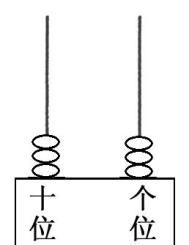 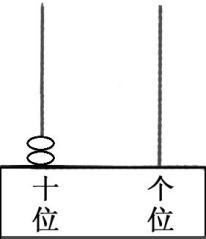 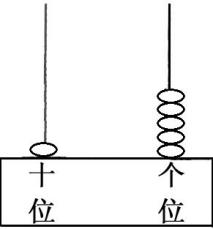 写作:　　　　  　    写作:　　　   　     写作:　　　　 读作:　　　　        读作:　　            读作: 　　     稳中有升3.填空。(1)十位上是8,个位上是2,这个数是(　　)。(2)2个十和8个一合起来是(　　)。说句心里话